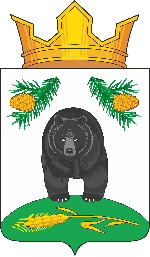 АДМИНИСТРАЦИЯ НОВОКРИВОШЕИНСКОГО СЕЛЬСКОГО ПОСЕЛЕНИЯПОСТАНОВЛЕНИЕ11.03.2022                                                                                                               № 22с. НовокривошеиноКривошеинского районаТомской областиВ соответствии с Гражданским Кодексом Российской Федерации, Федеральным законом Российской Федерации от 21.12.2001 № 178-ФЗ «О приватизации государственного и муниципального имущества», постановления Правительства Российской Федерации от 27.08.2012 № 860 «Об организации и проведении продажи государственного и муниципального имущества в электронной форме», с прогнозным планом (программой) приватизации  муниципального имущества  на 2022 год, утвержденным решением Совета Новокривошеинского сельского поселения от 24 декабря 2021 № 219 «Об утверждении Прогнозного  плана (программы) приватизации  муниципального имущества  на 2022 год» (в редакции решения от 11.03.2022 № 232), учитывая отчет подготовленного ООО «Оценка плюс»об установлении рыночной стоимости нежилого здания с земельным участком, расположенного по адресу: Томская область, Кривошеинский район, Новокривошеинское сельское поселение,  с. Малиновка, Производственная зона, 1, от 09.03.2022 № ОП 046/22,ПОСТАНОВЛЯЮ:	1.Провести продажу  (аукцион)с открытой формой подачи предложений о цене в электронной форме  следующего муниципального  имущества, находящегося в казне муниципального образования Новокривошеинское сельское поселение Кривошеинского района Томской области:1)нежилое  здание, 1-этажное, площадь 1019,3 кв.м., кадастровый номер 70:09:0100012:397с земельным участком площадью 1650 кв. м., кадастровый номер 70:09:0100023:176 по адресу: Томская область, Кривошеинский район, Новокривошеинское сельское поселение,  с. Малиновка, Производственная зона, 1, начальная стоимость –1001666,66 (один миллион одна тысяча шестьсот шестьдесят шесть рублей, 66 копеек),без учета НДС, в т.ч. за земельный участок 295000 руб. без учета НДС.	2.Аукцион по продаже муниципального  имущества с открытой формой подачи предложений о цене   в электронной форме, указанного в п.1 настоящего постановления  провести на электронной площадке  общества с ограниченной ответственностью «РТС –Тендер»  http://www.rts-tender.ru.	3.Назначить Продавцом муниципального имущества, указанного в п.1 настоящего постановления,  Администрацию Новокривошеинского сельского поселения Кривошеинского района Томской области.4.Утвердить информационное сообщение о проведении открытого аукциона в электронной форме по продаже муниципального имущества муниципального образования  Новокривошеинское сельское поселение Кривошеинского района Томской области, согласно приложению№ 1 к настоящему постановлению.	5.Утвердить и применять,при проведении открытого  аукциона,форму заявки на участие в аукционе в электронной форме по продаже имущества, сформированную системой электронной площадки  общества с ограниченной ответственностью «РТС – Тендер», согласно приложению № 2 к настоящему постановлению.	6.Утвердить проект договора купли-продажиимущества по результатам приватизации, согласно приложению № 3 к настоящему постановлению.	7.Информационное сообщение о проведении открытого аукциона в электронной форме по продаже муниципального имущества муниципального образования Новокривошеинское сельское поселение Кривошеинского района Томской области, проект договора купли-продажи имущества по результатам приватизации разместить на  электронной площадке  общества с ограниченной ответственностью «РТС – Тендер» www.rts-tender.ru, на сайте www.torgi.gov.ru и на официальном сайте муниципального образования Новокривошеинское сельское поселение Кривошеинского районаТомской области в сети «Интернет» www.novokriv.ru.	8.Настоящее постановление вступает в силу с даты его подписания.	9.Контроль за исполнением настоящего постановленияоставляю за собой.Глава Новокривошеинского сельского поселения                                  А.О. Саяпин(Глава Администрации)Фадина Тамара Михайловна47433ПрокуратураФадина Т.М.В дело